PROGRAMY,  INNOWACJE,   PROJEKTY   EDUKACYJNE   2020/2021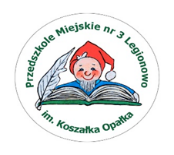 Koszałkowe Kodowanie:  wszystkie grupy wzięły udział w Europe Code Week 2020 Grupa I  OKRUSZKI	Innowacje:„Przygody z wesołą gimnastyką buzi i języka”- Maryla Liszkiewicz„Bezpieczny przedszkolak” Małgorzata TkaczykProgramy i projekty edukacyjne:„Słoneczna Brygada”	- prozdrowotny program edukacyjny	      Grupa II ISKIERKI   Innowacje:„Dobre maniery przedszkolaka” Joanna  Kiraga „Mali odkrywcy” Aleksandra BrzuchnalskaProgramy i projekty edukacyjne:„Dzieciaki Mleczaki”– prozdrowotna akcja edukacyjna„Czyściochowe przedszkole” – akcja edukacyjnaGrupa III PROMYKI Innowacje:„Bajeczki na smuteczki, czyli bajkoterapią w przedszkolu” Dorota Bargłowska„Plastyka dla smyka” - Agnieszka Cieślak  Programy i projekty edukacyjne:„Dzieciaki Mleczaki”– prozdrowotna akcja edukacyjna„Zabawa sztuką” – program edukacyjnyGrupa IV SKRZATY  Innowacje:„W krainie emocji i nie tylko…” - Ewa Piotrowska„Kalendarz świąt nietypowych” - Marta GibzińskaProgramy i projekty edukacyjne:„Dzieciaki Mleczaki”– prozdrowotna akcja edukacyjnaGrupa V TROPICIELE Innowacje:„Ciekawe dlaczego?” - Ksenia Kubicz„Mali matematycy”- Monika ŻbikowskaProgramy i projekty edukacyjne:„Dzieciaki Mleczaki”– prozdrowotna akcja edukacyjna„ Dzieci uczą rodziców”- akcja edukacyjnaGrupa ODKRYWCY VI Innowacja: „Paluszkowa gimnastyka” Dorota RakockaProgramy i projekty edukacyjne:„ Dzieci uczą rodziców”- akcja edukacyjna